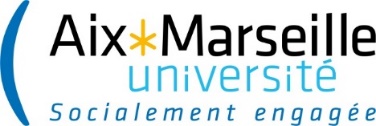 Direction de Relations InternationalesDélégation de DjiboutiProgramme de la visite 15 et 16 juin 2022Délégation :Monsieur Nabil Mohamed Ahmed, Ministre de l’Enseignement Supérieur et de la Recherche Monsieur Djama Mohamed Hassan, Président de l’Université de Djibouti Madame Saida Chideh Soliman, Doyenne de la Faculté des Sciences de l’Université de DjiboutiMonsieur Jalludin AK Mohamed, Directeur Général du Centre d’Etudes et de Recherche (CERD) Monsieur Moussa Mahdi Ahmed, Directeur de l’Observatoire Régional de Recherche de l’Environnement et du Climat Monsieur Sadat Saleh Said, Directeur du Centre de Recherche Energie et EnvironnementMonsieur Mohamed Osman Awaleh, Directeur de l’Institut des Sciences de la Terre du CERDMission de la délégation :Cette délégation a pour mission de prendre contact et de discuter de partenariats :Sur un volet enseignement avec Aix-Marseille Université et l’Université de Nice (UFR Sciences et SHS, droit, économie, archéologie et sciences politiques)Sur un volet recherche avec les observatoires et/ou OSU orientés sur les axes de travail : océan, climat, biodiversité et changement climatique Mercredi 15 juin 2022 Salle du Conseil, Siège de l’université au Pharo9h30 – 12h30 : accueil institutionnel et rencontre avec les composantes et instituts 9h30 – 9h50 : discoursMonsieur Éric Berton, Président d’Aix-Marseille UniversitéMonsieur Nabil Mohamed Ahmed, Ministre de l’Enseignement Supérieur et de la Recherche9h50-10h20 : présentationsPrésentation d’Aix-Marseille Université par Madame Giovanna Chimini, Vice-Présidente en charge des Relations Internationales d’AMU Présentation de l’Université de Djibouti Présentation du Centre d’Etudes et de Recherche de Djibouti (CERD) 10h20 – 10h30 : Pause-café10h30 – 11h20 : présentations sur le volet Formations (10 mn par composante)Faculté de Droit et de Science Politique par Monsieur Jean-Baptiste Perrier, DoyenFaculté d’Economie et de Gestion par Monsieur Bruno Decreuse, DoyenFaculté des Sciences par Monsieur Jérôme Trouslard, Vice-Doyen en charge de la Recherche et des Relations InternationalesFormation en Archéologie par Monsieur Jean-Pierre Bracco, responsable du Master Archéologie, Vice-Président Science et SociétéOSU Pythéas par Monsieur Philippe Cuny, Directeur adjoint Recherche et relations internationales 
11h20 – 11h50 : présentations centrées sur la recherche dans les domaines ciblés par Djibouti : océan, climat, biodiversité et changement climatiqueObservatoire Régional de Recherche de l’Environnement et du Climat de DjiboutiInstitut Océan par Monsieur Richard Sempéré, directeurInstitut ITEM par Monsieur Henri Wortham, directeur12h : signature de l’accord de coopération internationale12h10 : photo de groupe12h30 : déjeuner (salle des Voûtes, Pharo)14h : transfert vers l’ArboisCEREGE, plateau de l’Arbois14h45 – 18h15 : échanges sur le volet recherche 14h45 – 16h15 : présentations et discussionIntroduction par le Ministre de l’Enseignement Supérieur et de la Recherche de DjiboutiPrésentation de l’Observatoire Régional de Recherche de l’Environnement et du Climat de Djibouti Présentation du CEREGE par Monsieur Olivier Bellier, directeurPrésentation de l’IMBE par Madame Catherine Fernandez, directricePrésentation du LCE par Monsieur Henri Wortham, directeurDiscussion (30 mn)16h15-16h30 : pause café16h30-18h15 : visitesVisite du CEREGE Visite d’ASTER (instrument international de spectrométrie de masse par accélération de particules)Jeudi 16 juin 2022 MIO - Océanomed, Campus de Luminy8h30 : transfert vers Luminy9h30 – 11h : Présentation du MIO par Madame Valérie Michotey, directriceVisite du MIO – Océanomed12h30 : déjeuner de la délégation avec la Région Sud